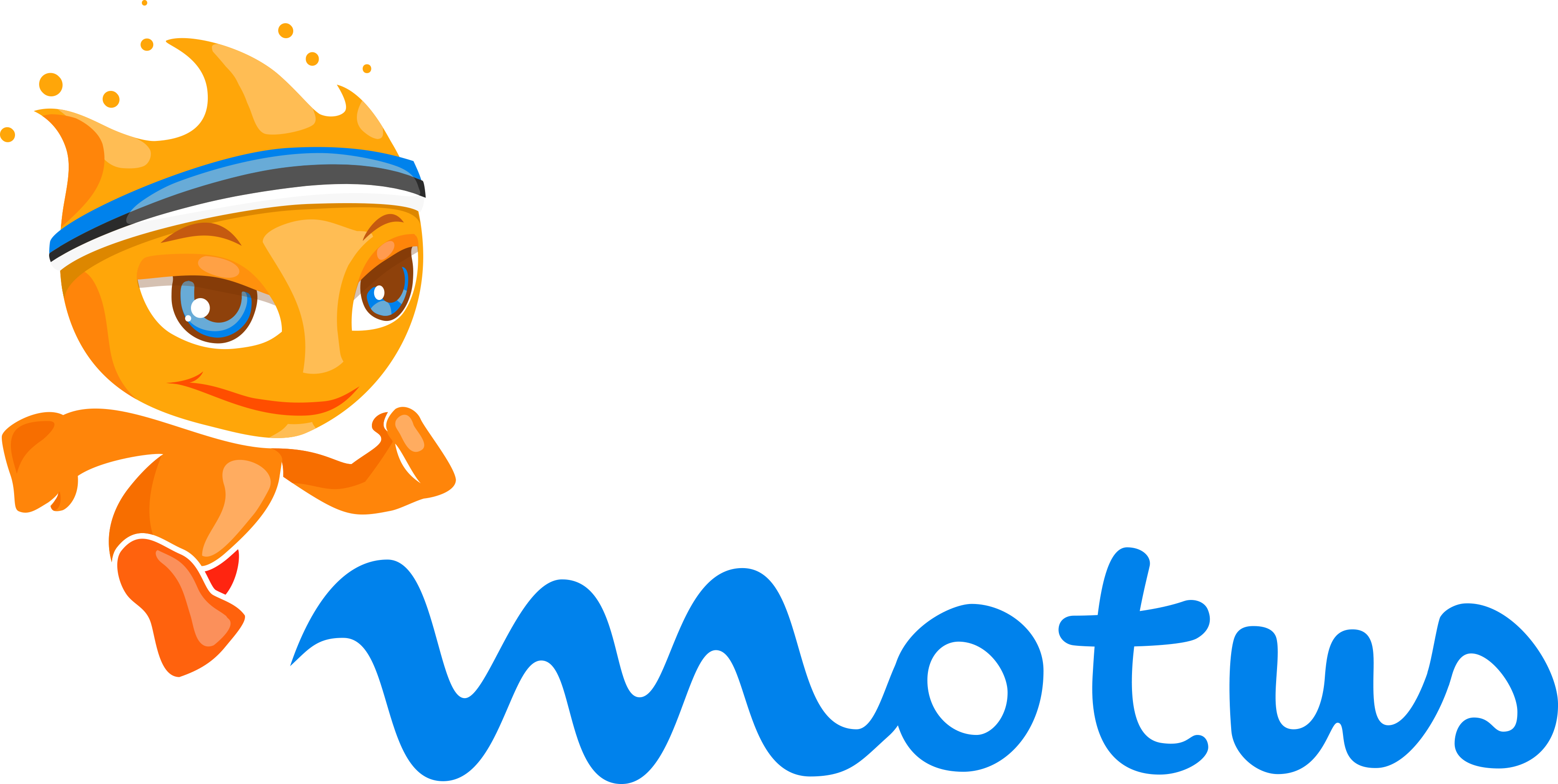 Narva Firmajooks 2021Läbiviimise kohtNarva, ÄkkekülaVõistluse kuupäev, aeg07.10.2021  kell  17.00RegistreerimineEelregistreerimine kodulehel www.motus.ee Võistkondade arv on piiratud, kokku 30 võistkonda.Registreerimine kohapeal ja stardimaterjalide väljastamine 17:00-17:30  KorraldajaMotus spordiklubi MTÜOsalustasu Eelregistreerimise korral: 25 eur / võistkondÜrituse päeva kohapeal: 30 eur / võistkondVõistkondade regsistreerimine on kohustuslik: https://fienta.com/et/narvafirmajooks2021 Võistluse kirjeldusFirmajooksu start on kell 18.00.  Arvestus teatejooksus 5 km distantsil. Meeskonnas on 5 inimest. Igaüks jookseb 1 km. Teatepulga üleandmine toimub määratud vahetusalas. Marsruut kulgeb mööda Äkkeküla terviseradu. Start ja finiš on Äkkekülas. Kava:17.00 – Stardimaterjalide väljastamine17.45 - Soojendus võistkondadele 18.00 – Teatejooksu start18.45 – Autasustamine ja loterii      7.  OhutustehnikaJooksmise ajal pöörata tähelepanu raja oludele ja ilmastikule.      8 .  AutasustamineHinnaliste kingitustega autasustatakse 3 parimat võistkonda. Organisatsioonid-osalejad peavad  kaasa võtma sümboolsed meened/kingitused/suveniirid oma asutuse poolt, mida nad annavad registreerimisel korraldajatele,  mida lõpus loositakse teiste meeskondade vahel, seega kõik võistkonnad saavad sümboolsed auhinnad.    9.  VastutusIga osavõtja vastutab ise oma tervisliku seisundi ja inventari eest.     10. Info          www.motus.ee 